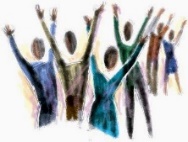 The Sick & Shut-in ListSister Minnie Delaney 	   	Sister Nather Roby                 Sister Barbara HarveySister Maracin Nord	              	Sister Mattie Bailey	                 Sister Mary CrossSister Betty Harris                                  	Sister Yvonne GlassSister Annie Bond                                    	Sister Pauline Cross                                                                                  Nursing Homes/Health Care & Rehab CentersSister Prima Triplett		          Bria on the Lake, 2115 E. Woodstock Place  Sister Freddie MaJeed	                                    Alexian Village, 9301 North 76th StreetSister Linda Sykes                      Men. Falls Health Services, N84W17049  Menomonee Ave      Sister Erma Smith			                 Bria Trinity Village, 7500 W. Dean RoadANNOUNCEMENTS: If you would like to receive you contribution statement for 2020, please call the church office.We are still looking for tutors to assist our children who are having problems. Call the church office if you are interested.We are also looking for students who need assistance. Please call the church office.SENIORS, if you are graduating in 2021, please call the church office.*******************************************************************Funeral Arrangements For Members, Family & Friends:Sister Celia Gill					 Friday, December 18, 2020Annie Doris Lawson (Sis. Patina Lawson mom)	 December 28, 2020Amanda Kirby (Bro.Oscar Bond’s MIL)		 December 29, 2020Earline Varnado	(Sisters Varnado/Toliver Sister)	 Monday, January 4, 2020	Bobby Oliver (Sister Bea Holt’s brother)		 Thursday, January 7, 2021Sister Effie O. Gallien				 Tuesday, January 19, 2021 Sharon Bennett (Sister Shauna Prather’s Mother) 	 Saturday, January 30, 2021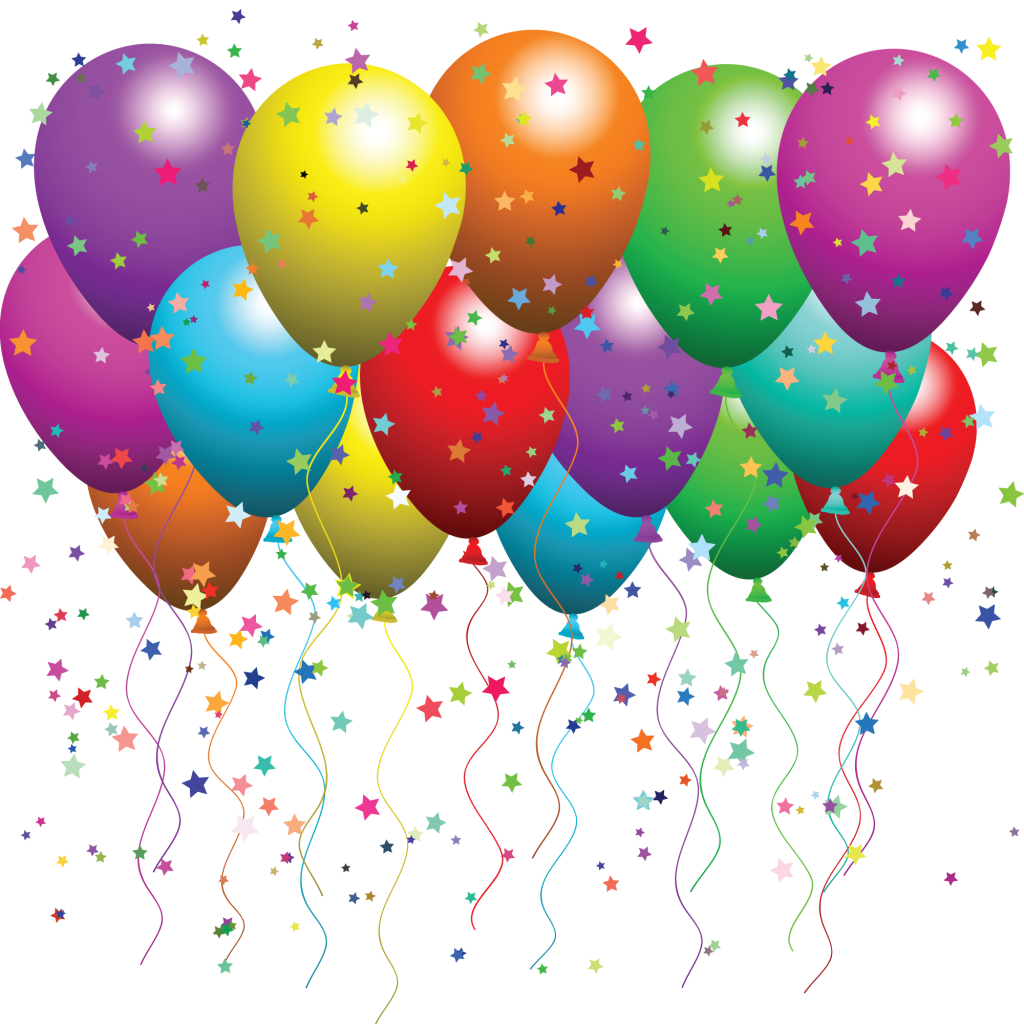 01/01  Eora Williams				01/01  Mary Boles         01/02  Willa Craft				01/02  Casey Perine        01/02  Nyette Brown-Ellis			01/05  Pamela Cannon    01/06  William Pierce				01/07  Katherine Braddock    01/07  Sylvia Harris				01/08  James Stevens         01/08  Barbara Duncan				01/09  James Boyd        01/09  Houston Hooker				01/09  Hattie Henry               01/10  Wendy Simmons			01/11  Lamar Kirk           01/11  Beverly Rodgers				01/11  Gyldnis King         01/11  Michael Payne				01/14  Jerraki Stutts         01/19  Densley Stewart				01/20  Marven Sherrod    01/22  Anita Jones				01/23  Nartavious Parker     01/22  Pastor Martin Childs, Jr.			01/24  Jermaine Wagner    01/24  Greg Griffin				01/24  Joe Adams          01/25  Rashaud Torres				01/26  Victoria Frazier   01/26  Rebecca Martin				01/27  Marcus LaGrant    01/27  Xavier Nash				01/29  Freddie Robinson      01/28  Shatasha Powell Bland			01/30  Lisa Mullins        01/31  Lee WatkinsWe would like to say Happy Birthday to all who have a birthday in the month of January. If you have a birthday in January and don’t see your name or have not   received a call or card from your Deacon, call the church office at 414-873-1045. Family & Friends who have passed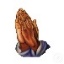 Sister Shauna Prather’s Mother, Sharon BennettDeacon James Boyd & Brother Larry Gallien’s, Mother Sister Effie GallienSister Toni Burt’s Brother-in-lawSister Mary Euell’s Sister Elnora CottonBrother Charles Flenorl’s Sister-in-Law, Jean FlenorlSister Victoria Drye’s Sister, GloriaSister Victoria Butler’s Brother, Joe Turner  Sister Darlene LaGrant & Family, Sister-in-Law Sister Claudia Reid’s co- workers  Stiewe Family’s,  Mother Members ILLBrother Bernard KingSister Gwen JacksonBrother Jerry DallasBrother Johnnie BooneRev. Dr. Trinette McCraySister Dorothy MasonSister Colleen ParkerSister Lois JonesMother Esther Loper Members Family & FriendsBrother Ranell Washington’s FamilySister Judy Harris’ Brother, Jasper BentonSister Beulah Hunt’s Sister, Bobbie WashingtonDeacon Boyd’s Nephew, Eric GallienBrother Rodney Chapman’s Brother, TimothySister Darlene LaGrant’s Brother & SisterSister Sylvia Flenorl’s Cousin, Sharon ButlerSister Pearl Gatson’s Brothers, Marvin & CliffordSister Jeanette Davis’ Nephew, JohnSister Marilyn Bryd’s cousin, SharonSister Debra Anderson’s Sister, BettyBrother Marty Matthews’ MotherSister Ruby Graham’s Son & Wife, James & Betty CooperMembers Family & Friends,  cont.Sister Regina Rozier’s Friend, Trina WilliamsBrother Stinson’s Friends, Rev. Howard & Deaconess Mary Brown Family and Friends infected with Covid-19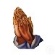 Brother Rodney Chapman’s Sister, MargaretPastor Childs Aunt Dorothy, Uncle Emell & Cousin PatriciaPastor Jarrett Williams,’ AuntSister Michele Kemps’ Friends, FatherSister Kim Ryan’s Mother, Velma Ford & Family Members Prayers For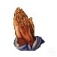 Pilgrim Rest Church FamilyBereaved FamiliesThose Families Affected by the Storm, Flooding & FiresFamilies of ViolenceOur Seniors Who Depend on OthersBible Study’s Prayer ListsThose infected & Affected by Covid-19Pray For Revival in Our City & The WorldPraise ReportsSister Kim Ryan’s Daughter & Baby, Brother-in-law, Sister-in-lawBrother Ronald Stinson, Test results good, hallelujah!Sister Gwen Irvin’s Brother, Eddie FultonSister Cheryl Scott’s Friend, KendraySister Anita JonesSister Geraldine Houser, Home doing betterWatts’ Family Niece, Home doing betterSister Reid’s Friend, Tonya, Home doing betterBrother Stinson’s Friend, Oscar Johnson, Home doing betterSister Freddie Spiva, Home doing betterMother Lillie Sullivan, Home doing betterPastor’s Aunt & Uncle, Home full recoveryPraise Reports, cont.Sister Annie Bond’s Sister, Cora Odom, Home doing betterSister Geneva Conley’s Sister, Betty, Home doing betterSister Josephine Morris’ friend, Michael Lewis, Home doing betterSister Roselyn Johnson, shoulder is betterBishop Lawrence Kirby, back PreachingSister Tunicha Allen’s Family & Friends, all doing betterSister Frances Barnett, back to workPastor Corey Barnett, back to work